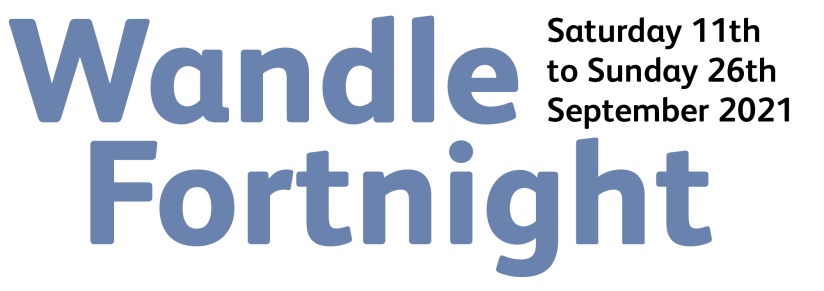 REGISTER YOUR EVENT OR ACTIVITYWandle Fortnight is a celebration of all things Wandle run by the community for the community. Dozens of community-led events and activities are being planned by local community groups and voluntary organisations. Register your event to receive free publicity by completing the details below and emailing them to wandlevalleyforum@gmail.com by September 1st at the latest. Your details? Details for our websiteThe information below will be published on our website and social media pages: -When and where? Describe your event or activity What tag(s) best describe your activity (delete the ones not applicable and/or add your own)?What else will people need to know? COVID-19 - Please ensure your activity is compliant with the latest Government guidelines, which may change between registration and your event date.Wandle Grants – You may be interested in our Wandle Grants scheme and can apply for between £50 and £200 using the application form available on our website.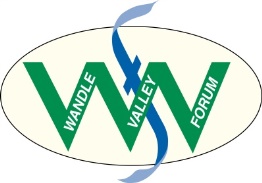 www.wandlevalleyforum.org.ukYour name:Your group/organisation: Contact details: email and/or phone: Event name (in as few words as possible):Name of group/organisation or individual holding the event:Date(s):Start Time:End Time:Location (for online events please provide a website link): Postcode:Please can you provide a suitable photograph of your event or logo 
(images should be maximum of 2MB)art | concert | cycling | dance | craft | exhibition | gardening | gardens | heritage | interactive | museum | music | online |sport |talk | tour | volunteer-work | walk | wildlifeIs the event free?:  Y/NDo you need to book? (if so, please provide details):  Y/N Are there children’s activities? (if so, please provide details):  Y/NCan children attend?: Y/NPlease provide a contact email/telephone number the public can use (if available): Where can people find more information (e.g. website address)?